_Sample’s One Page Profile 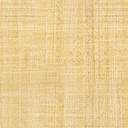 